Российская Федерация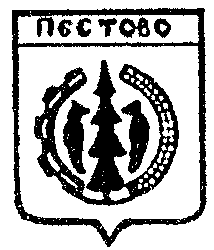 Новгородская областьПестовский районАДМИНИСТРАЦИЯ  ПЕСТОВСКОГО СЕЛЬСКОГО ПОСЕЛЕНИЯПОСТАНОВЛЕНИЕот 19.11.2014  №  154д.Русское ПестовоОб утверждении заключения по  результатам  публичных слушаний по проекту изменений в Генеральный план Пестовского сельского  поселения           В соответствии со статьей 28 Градостроительного кодекса Российской Федерации, Уставом Пестовского сельского поселенияПОСТАНОВЛЯЮ:          1.Утвердить прилагаемое заключение по результатам публичных слу-шаний по проекту изменений в Генеральный план Пестовского сельского поселения.           2.Направить проект изменений в Генеральный план Пестовского сель-ского поселения на рассмотрение и утверждение в Совет депутатов Пестов-ского сельского поселения.3. Опубликовать постановление в муниципальной газете «Информа-ционный вестник Пестовского сельского поселения» и разместить в теле-коммуникационной сети «Интернет».Глава сельского поселения  О.А.ДмитриеваУтверждено постановлением   администрации Пестовского сельского поселения от 19.11.2014 № 154 Заключение о результатах публичных слушаний по проекту изменений в Генеральный план  Пестовского сельского поселения1.Основание проведения  публичных слушаний        Публичные слушания по проекту изменений в Генеральный план Пес-товского сельского поселения проведены в соответствии со статьей 28 Градостроительного кодекса Российской Федерации, Федерального закона от 06 октября 2003 года №131-ФЗ «Об общих принципах  организации местного самоуправления в Российской Федерация», Уставом Пестовского сельского поселения и  решением совета депутатов Пестовского сельского поселения от 10.09.2014  № 169 «О назначении публичных слушаний по проекту решения «Об утверждении изменений в Генеральный план Пестовского сельского поселения». 2.Общие сведения о проекте, предоставленном на публичных слуша-нияхТерритория разработки: Пестовское сельское поселение Пестовского муниципального района Новгородской областиСроки разработки: 26.08.2013 -27.12.2013Заказчик: Администрация Пестовского  сельского  поселения Пестовс-кого муниципального района Новгородской областиРазработчик: ОАО «Институт Новгородгражданпроект».Форма оповещения о проведении публичных слушаний:-официальный сайт Администрации Пестовского сельского поселения www.rus.adm-pestovo.ru в сети Интернет.-муниципальная газета «Информационный вестник Пестовского сельс-кого поселения»  №29 от 15.09.2014 г. (опубликовано решение Совета депутатов от 10.09.2014 № 169 «О назначении публичных слушаний по про-екту решения «Об утверждении изменений в Генеральный план Пестовского сельского поселения».3.Информирование Совета депутатов Пестовского сельского поселенияУчастники публичных слушаний:-жители Пестовского сельского поселения;-правообладатели земельных участков, объектов капитального строи-тельства, жилых и нежилых помещений, расположенных на территории Пес-товского сельского поселения.4.Сведения о проведении выставки материалов проекта правил землепользовании и застройки  Пестовского сельского поселения Выставка демонстрационных материалов проекта изменений в Гене-ральный план Пестовского сельского поселения проводилась во время проведения публичных слушаний в каждом населенном пункте Пестовского сельского поселения согласно графика проведения публичных слушаний, утвержденного решением Совета депутатов от 10.09.2014 3 169. Основные материалы проекта изменений в Генеральный план Пестовского сельского поселения  размещены на официальном сайте Администрации Пестовского сельского поселения сети Интернет.5.Сведения о проведении публичных слушаний  	Публичные слушания проводились в соответствии утвержденным  решением Совета депутатов Пестовского сельского поселения от 10.09.2014 № 169 «О назначении публичных слушаний по проекту решения «Об утверж-дении изменений в Генеральный план Пестовского сельского поселения» перечнем населенных пунктов Пестовского сельского поселения и утверж-денным графиком проведения публичных слушаний в населенных пунктах Пестовского сельского поселения в период с 25.09.2014 по 06.11.2014 г.6.Замечания и предложения по проекту правил землепользовании и застройки  Пестовского сельского поселения.д.Русское Пестово – на земельном участке в д.Русское Пестово, выде-ленном под индивидуальное жилищное строительство зону Р1 заменить на зону Ж1. Исключить из границ населенного пункта д.Русского Пестово земли сельхозназначения. В начале д.Русское Пестово складскую зону заменить на жилую.д.Афимцево- исключить из границ населенного пункта д. Афимцево земли сельхозназначения.д.Тимофеево – включить в черту населенного пункта д. Тимофеево пруд, который расположен в начале деревни, и использовать его в дальнейшем как источник пожаротушения.д.Новоселки -  Исключить из границ населенного пункта д.Новоселки земли сельхозназначения, а также, ранее обозначенную на них, инвестиционную площадку. д. Борихино - Исключить из границ населенного пункта д.Борихино земли сельхозназначения.д.Семытино - Заменить зону Р1, расположенную в центральной части населенного пункта д.Семытино, на зону Ж1. Заменить зону Р1, распо-ложенную при въезде в населенный пункт д.Семытино со стороны населен-ного пункта д.Староселье, на зону Ж1.д.Свобода - включить в границы населенного пункта д.Свобода земель-ный участок из фонда перераспределения для выделения земельных участков под индивидуальное жилищное строительство льготным категориям граж-дан.7.Выводы и рекомендации:1.Процедура проведения публичных слушаний по проекту изменений в Генеральный план Пестовского сельского поселения соблюдена и соответ-ствует требованиям действующего законодательства Российской Федерации, Новгородской области, Пестовского сельского поселения, в связи, с чем публичные слушания по проекту изменений в Генеральный план Пестовс-кого сельского поселения считать состоявшимися.2.Настоящее заключение подлежит опубликованию в муниципальной газете «Информационный вестник Пестовского сельского поселения» и размещению на официальном сайте.______________________________________________________